Dr. C.M. SINGH BEST RESEARCH ARTICLE AWARD 2023General RulesThe candidate must be a life member of SPFCA.The research work must be original and must have been conducted under well focused, research programme / project in India.The research paper must be published during the academic year as notified.The candidate has to submit a copy of the published research article. Prescribed application form along with the research paper must submitted on or before 15th February 2024.Evaluation CriteriaThe research article submitted shall be reviewed by a committee, as constituted by the president SPFCA for the award session.The research paper will be evaluated on the basis of conceptual clarity and originality of research.Candidate must be first or corresponding author of the research article.Research article with highest NAAS rating will be selected for the award.In case, two articles are with same NAAS rating, then article with highest citation as per the google scholar till 15th February 2024, will be selected for the award. SPFCA reserves the rights for the final selection of the award.FORMAT OF APPLICATION FOR Dr. C.M. SINGH BEST ARTICLE AWARD  2023DECLARATIONI hereby certify that the paper submitted is the result of original work carried by me. All the information provided by me is true and I understand that I will be liable for disciplinary action if any of the details provided are found to be not true.CERTIFICATEThis is to certify that the paper entitled……………………………………… submitted by……………………………. (Name of staff member with designation / Name of student PG / PhD scholar with ID No) for Dr. C.M. Singh Best Researcher Award is the outcome of the research work carried by himself / herself at ………………………………..( name of the institution / Department).Note: - Please send duly filled in scanned copy of this application along with scanned   copies of following documents by mail to Organizing Secretary, SPFCA Patna on spfcabasu2020@gmail.comSPFCA life membership certificate or evidence of payment of life membership fee.First Page of Published Paper.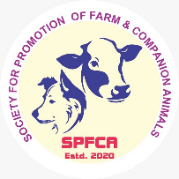 SOCIETY FOR PROMOTION OFFARM AND COMPANION ANIMALSAdministrative Building, Bihar Veterinary College,Bihar Animal Sciences University, Patna, Bihar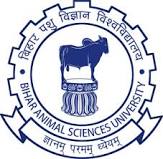 SOCIETY FOR PROMOTION OFFARM AND COMPANION ANIMALSAdministrative Building, Bihar Veterinary College,Bihar Animal Sciences University, Patna, BiharName of the applicantName of the applicantTitle of Research Paper/ArticleName of the Journal Category of the applicantFaculty / Ph.D. / P.G. Scholar Name of Guide (in case of PG / PhD student)SPFCA life membership no.(Or evidence of payment of life membership fees)Date of BirthDesignationCurrent AffiliationPostal AddressMobile NumberEmail idSignatureName:SignatureName of Guide / HoD/Controlling OfficerSeal of Guide / HoD/ Controlling Officer